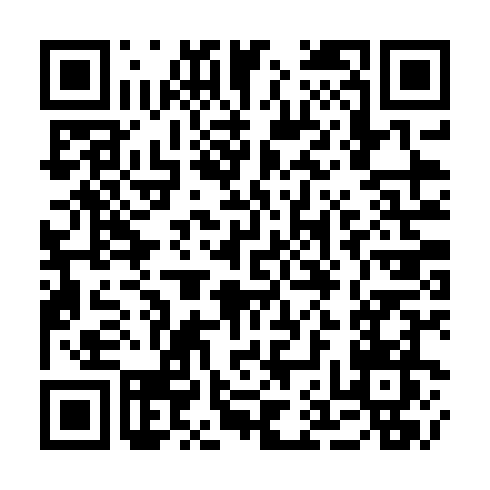 Ramadan times for Haslach an der Muhl, AustriaMon 11 Mar 2024 - Wed 10 Apr 2024High Latitude Method: Angle Based RulePrayer Calculation Method: Muslim World LeagueAsar Calculation Method: ShafiPrayer times provided by https://www.salahtimes.comDateDayFajrSuhurSunriseDhuhrAsrIftarMaghribIsha11Mon4:404:406:2512:143:246:046:047:4212Tue4:384:386:2312:133:256:056:057:4413Wed4:364:366:2112:133:266:076:077:4514Thu4:334:336:1912:133:276:086:087:4715Fri4:314:316:1612:133:286:106:107:4916Sat4:294:296:1412:123:286:116:117:5017Sun4:274:276:1212:123:296:136:137:5218Mon4:244:246:1012:123:306:146:147:5419Tue4:224:226:0812:113:316:166:167:5520Wed4:204:206:0612:113:326:176:177:5721Thu4:184:186:0412:113:336:196:197:5922Fri4:154:156:0212:113:346:206:208:0123Sat4:134:136:0012:103:356:226:228:0224Sun4:104:105:5812:103:356:236:238:0425Mon4:084:085:5612:103:366:256:258:0626Tue4:064:065:5412:093:376:266:268:0827Wed4:034:035:5112:093:386:286:288:0928Thu4:014:015:4912:093:396:296:298:1129Fri3:583:585:4712:083:396:316:318:1330Sat3:563:565:4512:083:406:326:328:1531Sun4:534:536:431:084:417:347:349:171Mon4:514:516:411:084:427:357:359:192Tue4:484:486:391:074:437:367:369:203Wed4:464:466:371:074:437:387:389:224Thu4:434:436:351:074:447:397:399:245Fri4:414:416:331:064:457:417:419:266Sat4:384:386:311:064:457:427:429:287Sun4:364:366:291:064:467:447:449:308Mon4:334:336:271:064:477:457:459:329Tue4:314:316:251:054:477:477:479:3410Wed4:284:286:231:054:487:487:489:36